        АДМИНИСТРАЦИЯ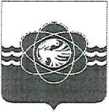 МУНИЦИПАЛЬНОГО ОБРАЗОВАНИЯ «ГОРОД ДЕСНОГОРСК»
СМОЛЕНСКОЙ ОБЛАСТИП О С Т А Н О В Л Е Н И Еот  29.03.2024   № 336В соответствии с Порядком принятия решения о разработке муниципальных программ муниципального образования «город Десногорск» Смоленской области, их формирования и реализации, утвержденным постановлением Администрации муниципального образования «город Десногорск» Смоленской области от 21.02.2022 № 90, постановлением Администрации муниципального образования «город Десногорск» Смоленской области от 15.03.2022 № 129 «Об утверждении перечня муниципальных программ муниципального образования «город Десногорск» Смоленской области, признании утратившими силу некоторых правовых актов», в целях приведения в соответствие с муниципальными правовыми актами,Администрация муниципального образования «город Десногорск» Смоленской области постановляет:Внести в постановление Администрации муниципального образования «город Десногорск» Смоленской области от 13.02.2018 № 136 «Об утверждении муниципальной программы «Противодействие терроризму и экстремизму на территории муниципального образования «город Десногорск» Смоленской области» (в ред. от 06.11.2018 № 962, от 26.02.2019 № 197, от 26.02.2021 № 150, от 04.04.2022 № 224, от 29.03.2023 № 281) следующее изменение:1.1. Муниципальную программу «Противодействие терроризму и экстремизму на территории муниципального образования «город Десногорск» Смоленской области» изложить в новой редакции (приложение).В течение 10 календарных дней (Бриллиантовой З.В.) разместить на портале ГАС «Управление» в сети Интернет актуализированную муниципальную программу «Противодействие терроризму и экстремизму на территории муниципального образования «город Десногорск» Смоленской области».Отделу информационных технологий и связи с общественностью   (Е.С. Любименко) разместить настоящее постановление на официальном сайте Администрации муниципального образования «город Десногорск» Смоленской области в информационно-телекоммуникационной сети «Интернет».Контроль исполнения пункта 2 настоящего постановления возложить на и.о. начальника отдела экономики и инвестиций Администрации муниципального образования «город Десногорск» Смоленской области» И.А. Пугачеву. Контроль исполнения настоящего постановления возложить на первого заместителя Главы муниципального образования З.В. Бриллиантову.И.о. Главы муниципального образования«город Десногорск» Смоленской области                                         З.В.БриллиантоваО внесении изменения в постановление Администрации муниципального образования «город Десногорск» Смоленской области от 13.02.2018 № 136 «Об утверждении муниципальной программы «Противодействие терроризму и экстремизму на территории муниципального образования «город Десногорск» Смоленской области»